LES PASSEJAÏRES DE VARILHES                    				  	 FICHE ITINÉRAIRESAINTE CROIX VOLVESTRE n° 5"Cette fiche participe à la constitution d'une mémoire des itinéraires proposés par les animateurs du club. Eux seuls y ont accès. Ils s'engagent à ne pas la diffuser en dehors du club."Date de la dernière mise à jour : 30 novembre 2020La carte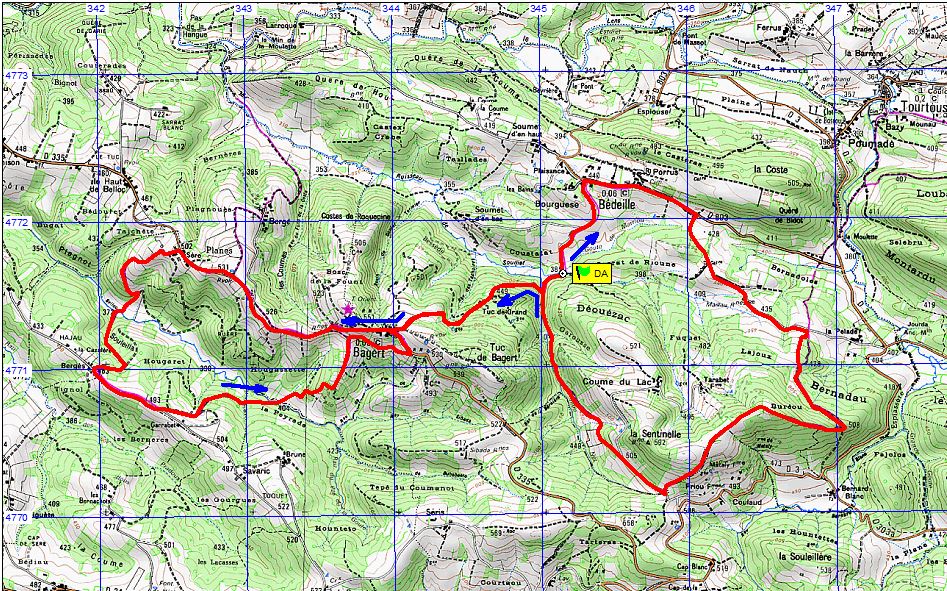 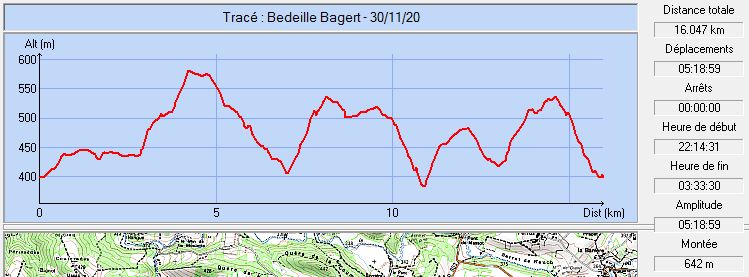 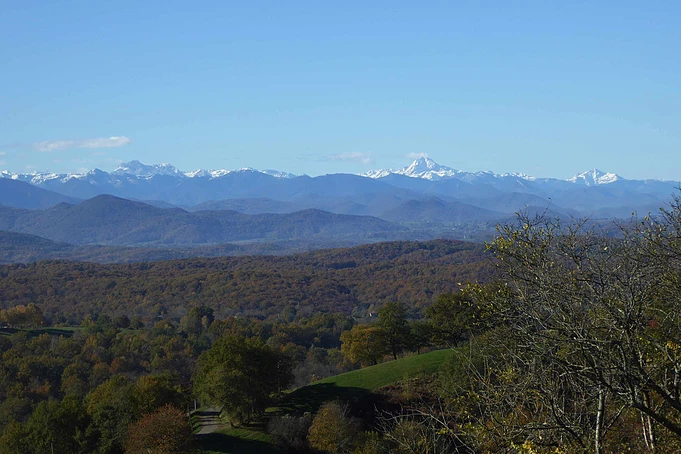 Néouvielle – Pic du Midi de Bigorre – Montaigut en novembre 2016 lors d’une reconnaissance (Il faisait moins beau en 2017)Commune de départ et dénomination de l’itinéraire : Bedeille – Voir observation - Boucle par Bagert depuis BédeilleDate, animateur(trice), nombre de participants (éventuel) :06.04.2017 – T. Barrière – 20 participants (Reportage photos)L’itinéraire est décrit sur les supports suivants : Ce parcours est une combinaison des parcours n° 11 (Bagert) et n° 12 (Bedeille) objet d’une fiche rando  de la communauté de communes Couserans Pyrénées.La boucle autour de Bagert depuis le parking du départ (environ la moitié du parcours) est décrite sur le TopoGuide "L’Ariège à pied … Du piémont aux Pyrénées – Edition de 2017 – Balade n°32 "Le sentier de Bagert"Classification, temps de parcours, dénivelé positif, distance, durée :Randonneur – 5h30 – 650 m - 16 km – Journée                 Indice d’effort : 70  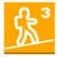 Balisage : JauneParticularité(s) : Chacune des deux boucles peut être faite dans les deux sens sans inconvénient ou avantage particulier.Environ 25 % du parcours sur route goudronnéeSite ou point remarquable :Les belles églises de Bagert et BedeilleLe joli hameau de MaillauLes remarquables points de vue sur la chaîne des Pyrénées, du Vallier au Néouvielle et au Pic du Midi de BigorreA Sère, le bassin et la roue pour faire monter l’eauTrace GPS : Oui Distance entre la gare de Varilhes et le lieu de départ : 61 kmObservation(s) : Départ : De Ste Croix Volvestre, prendre la D35 jusqu’à Fabas puis la D3 t ensuite, après le, Pont de Massot, la D803. Avant le village de Bedeille, prendre la direction de Soumet d’En Bas qu’on laisse pour poursuivre sur une voie sans issue. Après le petit pont, se garer bien au bord.Le site ménagé à côté de l’église de Bagert avec aire de pique-nique et table d’orientation est recommandé pour la pause de midi.